РОССИЙСКАЯ ФЕДЕРАЦИЯ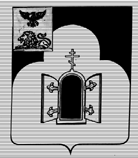 БЕЛГОРОДСКАЯ ОБЛАСТЬМУНИЦИПАЛЬНЫЙ РАЙОН «ЧЕРНЯНСКИЙ РАЙОН»МУНИЦИПАЛЬНЫЙ СОВЕТ ЧЕРНЯНСКОГО РАЙОНА                              Пятьдесят седьмая                                 сессия второго созываР Е Ш Е Н И Е25 июля 2018 г.                                                                                                № 603     Об определении уполномоченного органа  местного самоуправления Чернянского района в сфере муниципально-частного партнерстваВ соответствии с частью 2 статьи 18 Федерального закона от                                 13.07.2015 г. № 224-ФЗ «О государственно-частном партнерстве, муниципально-частном партнерстве в Российской Федерации и внесении изменений в отдельные законодательные акты Российской Федерации», Уставом муниципального района «Чернянский район» Белгородской области Муниципальный совет Чернянского районарешил:1. Определить администрацию муниципального района «Чернянский район» Белгородской области уполномоченным органом местного самоуправления Чернянского района на осуществление следующих полномочий в сфере муниципально-частного партнерства:обеспечение координации деятельности органов местного самоуправления Чернянского района и городского и сельских поселений Чернянского района (на основании соответствующих заключенных соглашений) при реализации проекта муниципально-частного партнерства;согласование публичному партнеру конкурсной документации для проведения конкурсов на право заключения соглашения о муниципально-частном партнерстве;осуществление мониторинга реализации соглашения о муниципально-частном партнерстве;содействие в защите прав и законных интересов публичных партнеров и частных партнеров в процессе реализации соглашения о муниципально-частном партнерстве;ведение реестра заключенных соглашений о муниципально-частном партнерстве;обеспечение открытости и доступности информации о соглашении, о муниципально-частном партнерстве;представление в департамент экономического развития Белгородской области результатов мониторинга реализации соглашения о муниципально-частном партнерстве;осуществление иных полномочий, предусмотренных Федеральным законом от 13.07.2015 г. № 224-ФЗ «О государственно-частном партнерстве, муниципально-частном партнерстве в Российской Федерации и внесении изменений в отдельные законодательные акты Российской Федерации», другими федеральными законами, законами и нормативными правовыми актами Белгородской области, Уставом муниципального района «Чернянский район» Белгородской области и муниципальными правовыми актами.2. Разместить настоящее решение на официальном сайте органов местного самоуправления Чернянского района в сети Интернет в подразделе «Решения» раздела «Муниципальный совет» (адрес сайта: http://www.admchern.ru).3.  Ввести в действие настоящее решение со дня его официального опубликования.4. Контроль за выполнением настоящего решения возложить на постоянную комиссию Муниципального совета по экономическому развитию, бюджету, муниципальной собственности и ЖКХ и заместителя главы администрации Чернянского района по экономике и фнансам – начальника управления финансов и бюджетной политики администрации Чернянского района.И.о. председателя Муниципального советаЧернянского района                                                                   С.В.Шаповалов